Name Dr. Harshada Parashare- AurangabadkarPhoto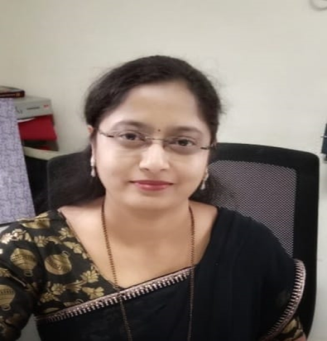 DesignationAsst. Prof.PhotoDepartmentManagementPhotoEducational Qualifications MBA(Finance), M.Phil, Ph.DPhotoTotal Experience In YearsTotal Experience : 18 YearsAcademic Exp.: 11 YearsIndustrial Exp.: 7 YearsTotal Experience : 18 YearsAcademic Exp.: 11 YearsIndustrial Exp.: 7 YearsAreas of InterestFinancial Management, Strategic Management, Portfolio Management, Investment Management, Banking Financial Management, Strategic Management, Portfolio Management, Investment Management, Banking Papers Published1818Papers Presented In Conferences1010Books Published0202Affiliations/ MembershipsConsultancy ActivitiesAwards 11Grants FetchedInteraction With Professional Institutions